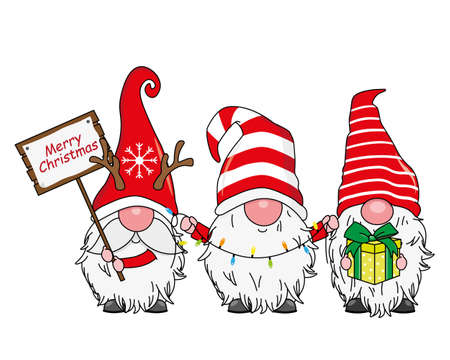                 PEMBROKE CHRISTMAS PARADE  2023  The Town of Pembroke would like to invite you to help us bring in the Holiday Season by being a part of our annual Christmas Parade.The Parade will be held on Saturday, December 2nd at 5:00 PM. Entry is FREE!!!! Trophies will be awarded for 1st, 2nd, and 3rd place entries.Judging will be done by members of the Pembroke Parade Committee.The Parade will line up at Pembroke Castle Rock Church parking lot. Lineup will be from 4:00 p.m. to 4:45 p.m. The Parade route will begin on Castle Rock Drive, go to the intersection at Snidow Street, turn left and proceed down Snidow to Cascade Drive where it will end.Floats, walkers, tractors, cars, motorcycles, scooters, bicycles, etc. are allowed. Candy is allowed if gently tossed underhanded. If you or your organization would like to participate, please fill out the entry form below and either mail it, fax it or drop it off in person to the Pembroke Town Office, attention Parade Committee. Please do so by November 27th, 2023. If you have any questions, please contact Chief Tootie Gillispie at 540-626-7965 or Pembroke Town Office at 540-626-7191.Please return by mail, fax or in person by November 27th, 2023. Town of Pembroke Parade Committee    FAX 540-626-5523 P.O. Box 5 Pembroke, VA 24136Name of Entrant or Organization:___________________________________________________________________Date_______2023Contact person: ________________________________Phone: _______________________Please provide email address: ________________________________________________Type of Entry:(Float, walkers, etc.) _________________________________________